Benton High School Dual Tournament5655 south 4th StreetSt. Joseph, MO 64504Phone (816) 671-4030 Fax (816) 671-4036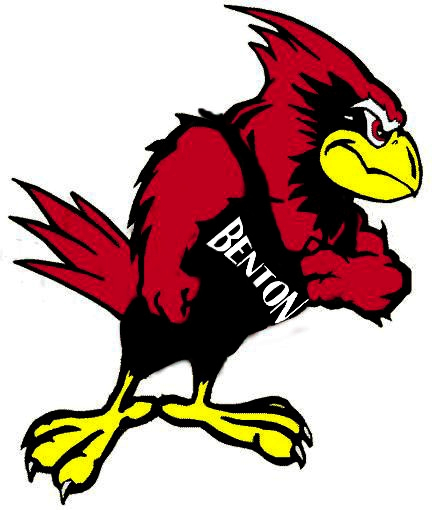 Date: January 26th, 2019Location: Benton High School Pop Springer Gymnasium and Modis GymnasiumTimes:  Weigh-ins 8:00am in Modis Gym and wrestling starts at approx. 9:00am.Format:  We will utilize 2 gyms for this event.  The teams will be divided up into 2 pools of 5 where you will wrestle a round robin format.  Your pool standings will determine who you wrestle for the last round.To determine the pool standings and to break ties within pool standings, we will use to following criteria:Head to headTotal team points (break the tie then back to head to head)NFHS rule book Art. 2 rule 9-2 pg. 47 starting with (d) and following in order.Seeding/Team Rankings:  With the new format and the addition of teams, we will try to separate the top teams equally to the best of our ability.  The last round will be a placement round.  I will divide the pools as equally as possible and send those out ahead of time so each coach can enter the duals into track wrestling.  I will provide WIFI access for coaches to live score their duals.  Please do not share that info with anyone other than team personnel.  Admission: $5.00 for adults, $3.00 for studentsBusses:  All busses need to drop off in back of school (east) and park in the lot located at the southeast end of the building or on top of the hill next to the elementary school.Entry Fee:  $225 due before or on the day of the event.Awards: Team awards will be given to the top 3 teamsHospitality:  The hospitality room will be available for officials, coaches, wives, administrators and bus drivers.  Please keep all kids and parents away from the hospitality room.  No coolers in the gymnasiums.  Please keep all team coolers in the cafeteria.Mat Area:  The mat area is reserved for teams only.  Keep all spectators away from team benches and mat side.Teams:  Benton, Savannah, Van Horn, Moberly, Mid-Buchanan, Lawson, North Kansas City, Pleasant Hill, Lafayette, Additional team TBDOfficials: John DeFries, Lenny Hihath, Justin Cook, Wade Walker, Austin BierBad Whether:  In case of bad whether please call Brad Hubbard (816) 210-9236 or Mike Ziesel (816) 387-6817.If anyone has any questions please do not hesitate to contact me.  All of my contact info is listed below.  If all head coaches could please send me a verification email on receiving this info I would appreciate it.  Thanks,Brad HubbardHead Wrestling CoachBenton High SchoolBrad.hubbard@sjsd.k12.mo.us(816) 210-9236 